MINUTESLIBERTY SELECTBOARDMarch 12, 2018     7:00 PMSelectboard Attendance:  Melinda Steeves, 1st SelectmanCarrie Peavey, 2nd SelectmanHenry Hall, 3rd SelectmanTown Officials:  Administrator Kenn OrtmannGuest(s):  NoneOpen Public Meeting:  7:00 PMApprove Minutes:  Pursuant to review Selectman Peavey moved and Selectman Hall seconded approval of the March 5, 2018 minutes. Unanimous.Warrant Review and Approval:  Done.Public Comment:  None.TA informational itemsMedia stories:  TA Ortmann played the clip of a March 8 newscast on WVII ABC 7 / WFVX Fox 22 telling about two new restaurants and the new Lake St.George Brewing Company all happening within a 6-month timeframe.Resident correspondence:  TA Ortmann shared a call he had received from a resident of 291 Prescott Hill Road who is having trouble getting to pregnancy appointments due to the poor condition of the road.  She noted the problem was exacerbated by "logging" trucks and dump trucks associated with work being done on the power lines.  TA Ortmann will contact Josh St. Clair tomorrow to get an update on road conditions and whether or not the road has been posted.Old Business Town Meeting preparation staff meeting March 19 at 6 PM? :  The Selectboard suggested meeting at 6:30 to review any last minute issues.Revaluation public informational session?:  Selectman Steeves will contact Garnett Robinson of Maine Assessment & Appraisal Services to see if an informational session can be scheduled before Town Meeting.Snow shoveling around Town Office and Community Hall:  Selectman Hall will discuss arrangements with Luke Davis.Other:  None.New Business51 Main business signs on Routes 3 and 220:  The Selectboard had no issue with the proposed signs.  The Selectboard suggested TA Ortmann sign future requests and just inform the Selectboard unless he has some specific concern about the application.Other:  NoneOther Business:  None.Adjournment:  8:12 PMRespectfully submitted,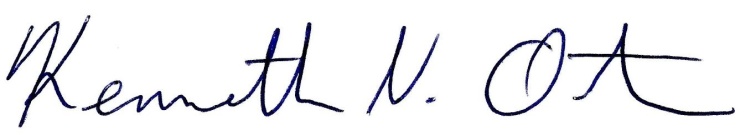 Kenn OrtmannTown Administrator